Accueil de loisirs municipal 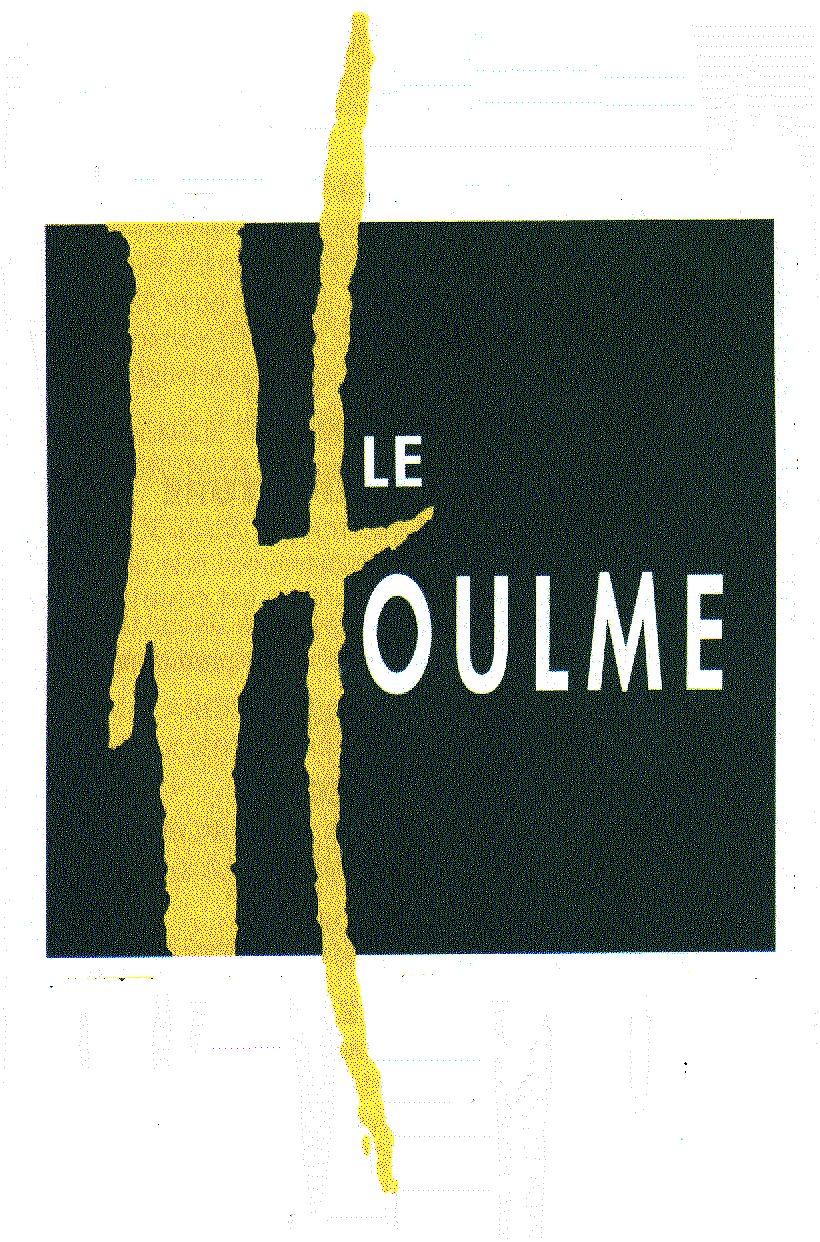 FICHE DE RESERVATION VACANCES HIVER 2023Pour une nouvelle inscription, il faut : Pour un enfant déjà inscrit durant l’été et l’automne 2022, fournir uniquement la fiche de réservation et les vaccins s’il y a besoin de mettre à jour la fiche sanitaire. Attention : Les réservations sont prises en compte par ordre d’arrivée lors des dates d’inscriptions lorsque : 		- Les documents sont remis à la mairie du Houlme.- L’enfant est noté dans un listing à l’accueil car les places sont limitées. Cocher les dates correspondantes aux jours de présences de l’enfant :Date et signature :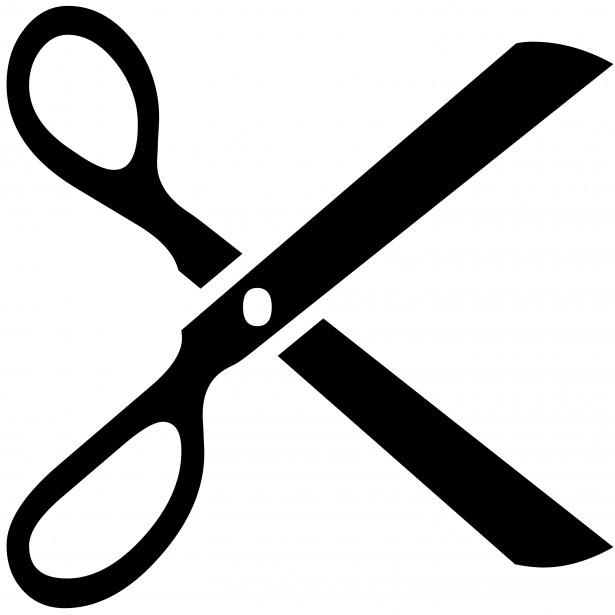           -------------------------------------------------------------------------------------------------------------------En cas de modification des dates de réservations, merci de prévenir la directrice de l’accueil de loisirs pendant ces vacances Hélène Bertozzi Vauchel 06 69 28 99 81Avant les vacances à la mairie du Houlme :  02 35 74 11 04. Pendant les vacances à l’accueil de loisirs :  02 32 96 09 38.Adresse : Accueil de loisirs Impasse Jean Lurçat 76770 Le Houlme / Mail : alsh.lehoulme@orange.frTOUTE ABSENCE NON JUSTIFIEE AVANT 9H30 SERA FACTUREEFournir les documents suivants :Numéro d’allocataire CAF.Le quotient familiale de la CAF.La photocopie des vaccins ou le carnet de santé de l’enfant.La carte de mutuelle. Remplir :La fiche de renseignementLa fiche de réservation.Nom prénom de l’enfant Date de naissance ET âge Noms prénoms des parentsN° téléphone Particularités liées à l’enfant (PAI, Santé, Régime alimentaire…)FEVRIERL 13M 14M 15J 16V 17L 20M 21M 22J 23V24Garderie matinGarderie soir Journée 